WISKUNDELes 12: Breuken vergelijken, sorteren en ordenenMaak één kant van het scheurblaadje van les 12.TAALHerhaling- Kijk goed naar het voorbeeld. Probeer daarna zelf.Vb.	De meester staat door het raam te kijken.Tijd     De meester stond door het raam te kijken.Ja-neevraag    Staat de meester door het raam te kijken?Enkelvoud – Meervoud    De meester staan door het raam te kijken.In de winter doen de eekhoorns een winterslaap.Tijd: 	Ja-neevraag:	Enk-Meerv: …..…………………………………………………………………………………………………………We zaten met z’n allen naar een spannende film te kijken.Tijd: ………………………………………………………………………………………………………………………………Ja-neevraag:………………………………………………………………………………………………………………Enk-Meerv: …..…………………………………………………………………………………………………………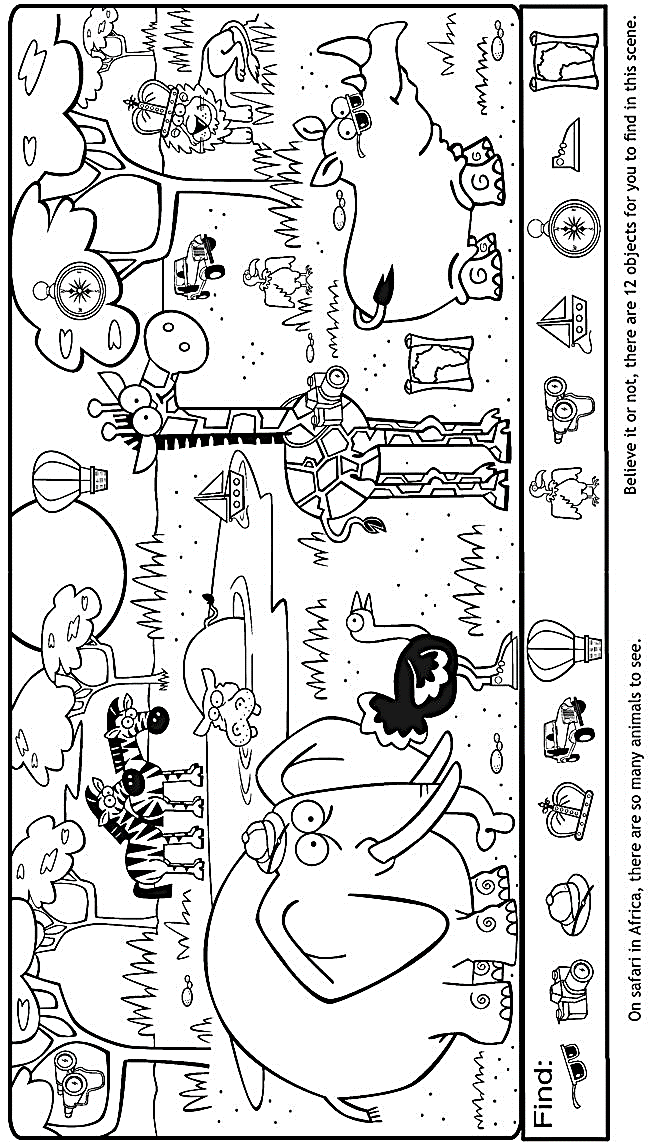 SPELLETJE